LOYOLA COLLEGE (AUTONOMOUS), CHENNAI – 600 034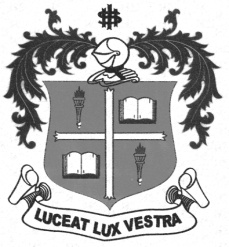 B.A. DEGREE EXAMINATION – HISTORYSIXTH SEMESTER – APRIL 2012HT 6604 - INDIAN POLITY AND THE CONSTITUTION                 Date : 20-04-2012 	Dept. No.	        Max. : 100 Marks                 Time : 1:00 - 4:00 	                                             PART – AAnswer any TEN of the following in TEN lines each:		               (10x2=20 marks)Federation Election ManifestoBharatiya Jamata PartyVoter interest Socialist stateAbolition of untouchabalityRight to education Collective responsibilityHigh CourtJudicial independencePresident’s ruleSarkaria CommissionPART – BAnswer any FOUR of the following in ONE page each:			       (4x10=40marks)Write briefly on the importance of tenth general elections.Discuss the changing patterns of electoral campaigns.Explain the significance of Directive Principles of State Policy.Detail the structure of the Indian Parliament. Analyse the role of Governors.Describe the importance of judicial review.PART – CAnswer any TWO of the following in FOUR pages each:   		      (2x20=40marks)Describe the unitary feature in the Indian constitution.Analyse critically the rising importance of regional parties.Discuss the functioning of democracy in India.Detail the powers of the President.$$$$$$$